Formularz zgłoszenia na wyjazd na misję gospodarczą do Kijowa w dniach 6-8 kwietnia, zorganizowaną w ramach projektu Growing Internationally – Krakow`s Economy on the Rise ze środków Regionalnego Programu Operacyjnego Województwa Małopolskiego na lata: 2014-2020 oś priorytetowa: Przedsiębiorcza Małopolska, działanie: Umiędzynarodowienie małopolskiej gospodarki, poddziałanie: Promocja gospodarcza Małopolski. Proszę wypełnić czytelnie i przesłać na adres e-mail: msp@um.krakow.plInformacje o uczestniku wyjazdu:Imię:Nazwisko:Nazwa firmy i stanowisko:Adres zameldowania:Telefon:e-mail:Pełna nazwa firmy:Fax:wielkość firmy (proszę zaznaczyć właściwą używając symbolu „x”)     mikro                 mała       średnia      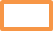 Lista branż, z którymi spotkaniem byłby zainteresowany uczestnik misji:Wyrażam zgodę na otrzymywanie od Gminy Miejskiej Kraków korespondencji drogą elektroniczną, zgodnie z ustawą z dnia 18 lipca 2002 r. o świadczeniu usług drogą elektroniczną (Dz.U. 2002 Nr 144 poz.1204, z późn. zm.)Wyrażam zgodę na przetwarzanie moich danych osobowych podanych w formularzu zgłoszeniowym przez Gminę Miejską Kraków, zgodnie z ustawą z dnia 29.08.1997 r. o ochronie danych osobowych (Dz.U. 1997 Nr 133 poz. 883, z późn. zm.).Dane osobowe będą przetwarzane w zbiorze danych o nazwie „Baza teleadresowa – rozwój miasta” prowadzonym przez Wydziału Rozwoju Miasta Urzędu Miasta Krakowa. Oświadczam, że zostałem poinformowany, że administratorem danych jest Prezydent Miasta Krakowa z siedzibą Pl. Wszystkich Świętych 3-4, 31-004 Kraków, podanie danych jest dobrowolne i że przysługuje mi prawo dostępu do treści moich danych, ich poprawiania, a także prawo do kontroli przetwarzania danych, zawartych w zbiorach danych. Dane osobowe mogą być udostępniane organom upoważnionym na podstawie przepisów prawa.……………………………………………………….			…………………………………………………………………….
data						podpis uczestnika